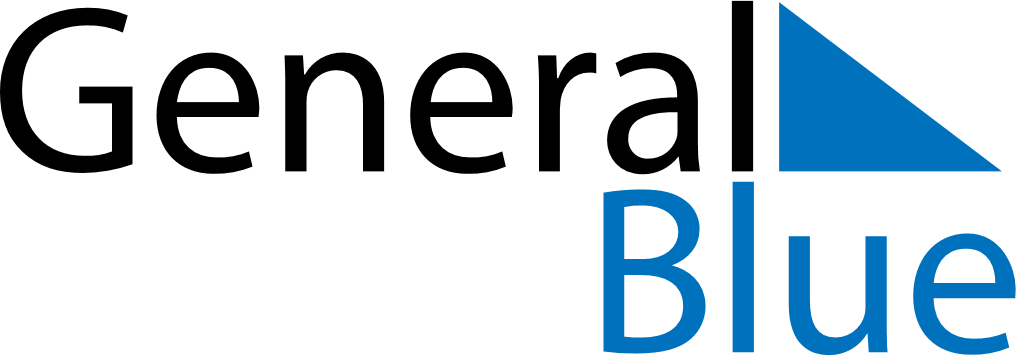 December 2024December 2024December 2024December 2024HaitiHaitiHaitiSundayMondayTuesdayWednesdayThursdayFridayFridaySaturday12345667Discovery Day8910111213131415161718192020212223242526272728Christmas Day293031